Број: 156/1Датум: 21.4.2020. годинеНа основу члана 34. став 2. Закона о уџбеницима („Сл. гласник РС“, бр. 27/2018) Наставничко веће ОШ „Цветин Бркић“, Глушци је на образложени предлог Стручног већа за језик, књижевност и друштвене науке, Стручног већа наставника природне групе предмета, Стручног већа за технику и технологију/ТИО, ликовну културу, музичку културу и физичко и здравствено васпитање и Стручног већа за разредну наставу,  на седници одржаној 21.4.2020.године донелоОДЛУКУ о избору уџбеника за други, трећи, шести и седми разредЗа други и шести разред бирају се уџбеници које су предложили  Стручно веће за језик, књижевност и друштвене науке, Стручно веће наставника природне групе предмета, Стручно веће за технику и технологију/ТИО, ликовну културу, музичку културу и физичко и здравствено васпитање и Стручно веће за разредну наставуу а који ће се користити на период од четири године, односно  у школској  2020/2021,2021/2022,2022/2023 и 2023/2024. години.Бирају се уџбеници за трећи и седми разред који ће се користити на период од годину дана, односно у школској 2020/2021. години на образложени предлог  Стручног већа за језик, књижевност и друштвене науке, Стручног већа наставника природне групе предмета, Стручног већа за технику и технологију/ТИО, ликовну културу, музичку културу и физичко и здравствено васпитање и Стручног већа за разредну наставу.ИЗАБРАНИ УЏБЕНИЦИОдлука о избору се  доставља Министарству просвете, науке и технолошког развоја.ОбразложењеЧланом 34. ст. 1. Закона о уџбеницима прописано је да школа из Каталога уџбеника бира уџбеник за сваки предмет у сваком разреду, о чему обавештава Савет родитеља.Чланом 34. ст. 2. Закона о уџбеницима прописано је да Одлуку о избору уџбеника доноси наставничко веће на образложен предлог стручних већа за области предмета, односно стручног већа за разредну наставу.Ова одлука се сходно члану 34. став 10. Закона о уџбеницима доставља Министарству просвете, науке и технолошког развоја.Чланом 34. ст. 12. Закона о уџбеницима прописано је да се избор уџбеника врши за период од четири школске године у складу са чим је извршен избор уџбеника за други и шести разред.Чланом 34. ст. 14. Закона о уџбеницима прописано је да за школску годину у којој се први пут примењује нову програм наставе и учења, уџбеници се бирају на период од једне школске године у складу са чим је извршен избор уџбеника за трећи и седми разред.У складу са свим горе наведеним као и предлозима Стручног већа за језик, књижевност и друштвене науке, Стручног већа наставника природне групе предмета, Стручног већа за технику и технологију/ТИО, ликовну културу, музичку културу и физичко и здравствено васпитање и Стручног већа за разредну наставу,  Наставничко веће Основне школе „Цветин Бркић“ Глушци донело је одлуку као у изреци.ПРЕДСЕДНИК НАСТАВНИЧКОГ ВЕЋА:____________________________________Зоран Угљешић, директор школеРепублика Србија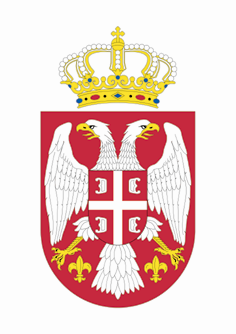 ОШ «Цветин Бркић»С. Алимпића бр. 315356 ГлушциСрбијаТелефон и факс:015/449-280, 015/449-331 E-mail:oscbglusci@gmail.com  ДРУГИ РАЗРЕДДРУГИ РАЗРЕДДРУГИ РАЗРЕДДРУГИ РАЗРЕДНАСТАВНИ ПРЕДМЕТНАСЛОВАУТОРИЗДАВАЧ/Број и датум решења министра/покрајинског секретараСРПСКИ ЈЕЗИК И КЊИЖЕВНОСТУз речи растемо, Читанка за српски језик за други разред основне школеНаташа Станковић Шошо,                                Маја КостићНови Логос/650-02-00150/2019-07  oд  21.5.2019.СРПСКИ ЈЕЗИК И КЊИЖЕВНОСТДар речи, граматика за српски језик за други разред основне школеЈелена СрдићНови Логос/650-02-00150/2019-07  oд  21.5.2019.СРПСКИ ЈЕЗИК И КЊИЖЕВНОСТЛатиница, уџбеник за други разред основне школеДушка Милић,          Тијана МитићНови Логос/650-02-00150/2019-07  oд  21.5.2019.СРПСКИ ЈЕЗИК И КЊИЖЕВНОСТРадна свеска уз уџбенички комплет српског језика и књижевности за други разред основне школеЈелена Срдић, Наташа Станковић ШошоНови Логос/650-02-00150/2019-07  oд  21.5.2019.МАТЕМАТИКАМатематика 2, уџбеник за други разред основне школе (први, други, трећи и четврти део)Ива Иванчевић Илић,Сенка ТахировићНови Логос/650-02-00154/2019-07 од 21.5.2019.СВЕТ ОКО НАССвет око нас 2, уџбеник за други разред основне школеЉиља Стокановић,ГорданаЛукић,Гордана Субаков СимићНови Логос/650-02-00152/2019-07  од 09.5.2019.СВЕТ ОКО НАССвет око нас 2, радна свеска за други разред основне школе; уџбенички комплетЉиља Стокановић,ГорданаЛукић,Гордана Субаков СимићНови Логос/650-02-00152/2019-07  од 09.5.2019.МУЗИЧКА КУЛТУРАМузичка култура 2, уџбеник за други разред основне школеДрагана Михајловић Бокан, Марина ИњацНови Логос/650-02-00134/2019-07  од 27.3.2019.ЛИКОВНА КУЛТУРАЛиковна култура 2, уџбеник за други разред основне школеМилутин Мићић,Гордана  МићићНови Логос/650-02-00151/2019-07  од 14.5.2019.„НОВИ ЛОГОС”Family and Friends, Starter, second edition, енглески језик за други разред основне школе Naomi Simmons650-02-00026/2018-07  од 13.3.2019.ТРЕЋИ РАЗРЕДТРЕЋИ РАЗРЕДТРЕЋИ РАЗРЕДТРЕЋИ РАЗРЕДНАСТАВНИ  ПРЕДМЕТНАСЛОВАУТОРИЗДАВАЧ/ Број и датум решења министра/покрајинског секретараСРПСКИ ЈЕЗИК И КЊИЖЕВНОСТУ свету речи, Читанка за српски језик за трећи разред основне школеНаташа Станковић Шошо, Маја КостићНови Логос/650-02-00592/2019-07 од 11.2.2020.СРПСКИ ЈЕЗИК И КЊИЖЕВНОСТДар речи, граматика за српски  језик за трећи разред основне школеЈелена СрдићНови Логос/650-02-00592/2019-07 од 11.2.2020.СРПСКИ ЈЕЗИК И КЊИЖЕВНОСТРадна свеска  уз уџбенички комплет српског језика и књижевности за трећи разред основне школеНаташа Станковић Шошо, Јелена СрдићНови Логос/650-02-00592/2019-07 од 11.2.2020.МАТЕМАТИКАМатематика 3, уџбеник за трећи разред основне школе (први, други, трећи и четврти део)Сенка Тахировић Раковић,Ива Иванчевић ИлићНови Логос/650-02-00619/2019-07 од 28.1.2020.ПРИРОДА И ДРУШТВОПрирода и друштво 3, уџбеник за трећи разред основне школе Андријана Шикл Ерски,Марина МунитлакНови Логос/650-02-00582/2019-07  од 11.2.2020.ПРИРОДА И ДРУШТВОПрирода и друштво 3, радна свеска за трећи разред основне школе;уџбенички комплетАндријана Шикл Ерски,Марина МунитлакНови Логос/650-02-00582/2019-07  од 11.2.2020.МУЗИЧКА КУЛТУРАМузичка култура 3, уџбеник за трећи разред основне школеДрагана Михајловић Бокан, Марина ИњацНови Логос/650-02-00596/2019-07 од 4.2.2020.ЛИКОВНА КУЛТУРАЛиковна култура 3, уџбеник за трећи разред основне школеМилутин Мићић,Гордана МићићНови Логос/650-02-00461/2019-07 од 17.1.2020.„НОВИ ЛОГОС”Family and Friends 1 – Second edition, енглески језик за трећи разред основне школе;уџбенички комплет(уџбеник и радна свеска)Naomi Simmons650-02-00469/2019-07 од 27.1.2020.ШЕСТИ РАЗРЕДШЕСТИ РАЗРЕДШЕСТИ РАЗРЕДШЕСТИ РАЗРЕДНАСТАВНИ  ПРЕДМЕТНАСЛОВАУТОРИЗДАВАЧ/ Број и датум решења министра/покрајинског секретараСРПСКИ ЈЕЗИК И КЊИЖЕВНОСТИзвор, Читанка за шести разред основне школеЗона Мркаљ,Зорица НесторовићKlett/650-02-00119/2019-07 од 27.3.2019.СРПСКИ ЈЕЗИК И КЊИЖЕВНОСТГраматика 6, уџбеник за шести  разред основне школеВесна ЛомпарKlett/650-02-00119/2019-07 од 27.3.2019.МАТЕМАТИКАМАТЕМАТИКА 6 ,уџбеник за 6. разред основне школеВвладимир Стојановић Математископ/650-02-00039/2019-07од 21.5.2019.      МАТЕМАТИКАМАТЕМАТИКА 6 , збирка задатака за 6. разред основне школеВвладимир Стојановић Математископ/650-02-00039/2019-07од 21.5.2019.                             ИСТОРИЈАИсторија 6, уџбеник са одабраним историјским изворима за шести разред основне школедр Александар Узелац,Немања Цвитковац,Миломир МаксимовићData Status/650-02-00090/2019-07 од 20.5.2019.ЕНГЛЕСКИ ЈЕЗИКProject 3, енглески језик за шести разред основне школе;шеста година учења; уџбенички комплет (уџбеник и радна свеска)Аутор уџбеника Tom Hutchinson;Аутори радне свеске:Tom Hutchinson,Rod FrickerThe English Book/650-02-00015/2019-07 од 11.4.2019. ГЕОГРАФИЈА             Географија 6, уџбеник за 6. разред основне школеТања ПарезановићKlett/                                        650-02-00117/2019-07 од 21.5.2019.БИОЛОГИЈА    БИОЛОГИЈА 6, уџбеник за 6. разред основне школеГоран Корићанац, Марина Ђуришић, Данијела Радивојевић и Драгана НешићKlett/650-02-00085/2019-07 од 9.5.2019.ФИЗИКАФизика 6, уџбеник за 6. разред основне школеЉубиша Нешић, Марина Најдановић Лукић, Татјана МишићВулкан издаваштво/650-02-00054/2019-07 од 21.5.2019.ФИЗИКАФизика 6, збирка задатака са лабораторијским вежбама за 6. разред основне школеЉубиша Нешић, Марина Најдановић Лукић, Татјана МишићВулкан издаваштво/650-02-00054/2019-07 од 21.5.2019.ТЕХНИКА И ТЕХНОЛОГИЈАТехника и технологија 6, за шести  разред основне школе;  уџбенички комплет (уџбеник и комплет материјала)Аутори уџбеника: Мирослав Секулић, Зоран Луковић;Aутори комплета материјала: Далибор Чукљевић, Милош ПапићВулкан издаваштво/650-02-00111/2019-07  од 20.5.2019.ТЕХНИКА И ТЕХНОЛОГИЈАТехника и технологија 6, за шести  разред основне школе;  уџбенички комплет у дигиталном облику (уџбеник и комплет материјала)Мирослав Секулић,Зоран ЛуковићВулкан издаваштво/650-02-00315/2019-07  од 30.10.2019.МУЗИЧКА КУЛТУРАМузичка култура 6, уџбеник за шести разред основне школеЈасмина Чолић,Маријана Савов СтојановићВулкан издаваштво/650-02-00060/2019-07  од 29.3.2019.МУЗИЧКА КУЛТУРАМузичка култура 6, уџбеник за шести разред основне школе; уџбеник у дигиталном обликуЈасмина Чолић,Маријана Савов СтојановићВулкан издаваштво/650-02-00318/2019-07 од 30.10.2019.ЛИКОВНА КУЛТУРАЛиковна култура 6, уџбеник за шести разред основне школеКатарина ТрифуновићВулкан издаваштво/650-02-00122/2019-07  од 9.5.2019.ЛИКОВНА КУЛТУРАЛиковна култура 6, уџбеник за шести разред основне школе; уџбеник у дигиталном обликуКатарина ТрифуновићВулкан издаваштво/650-02-00317/2019-07  од 30.10.2019.РУСКИ ЈЕЗИКДиалог 2, руски језик за шести разред основне школе, друга година учења;уџбенички комплет (уџбеник и радна свеска са компакт диском)др Урсула Бер, др Рима Брајтшпрехер, Наталија Гец,  Елке Колодји,  Антје Мешке, Јана Песотка,  Росвита Штар, др Хајке ВапенхаусData Status/650-02-00031/2019-07 од 27.3.2019. ИНФОРМАТИКА И РАЧУНАРСТВОИнформатика и рачунарствоза шести разред основне школеМилош Папић,Далибор ЧукљевићВулкан издаваштво/650-02-00057/2019-07  од 9.5.2019.ИНФОРМАТИКА И РАЧУНАРСТВОИнформатика и рачунарствоза шести разред основне школе;уџбеник у дигиталном обликуМилош Папић,Далибор ЧукљевићВулкан издаваштво/650-02-00316/2019-07  од 4.11.2019.СЕДМИ РАЗРЕДСЕДМИ РАЗРЕДСЕДМИ РАЗРЕДСЕДМИ РАЗРЕДНАСТАВНИ ПРЕДМЕТНАСЛОВАУТОРИЗДАВАЧ/ Број и датум решења министра/покрајинског секретараСРПСКИ ЈЕЗИК И КЊИЖЕВНОСТПлетисанка, Читанка за седми разред основне школеЗона Мркаљ,Зорица НесторовићKlett/650-02-00525/2019-07 од 4.2.2020.СРПСКИ ЈЕЗИК И КЊИЖЕВНОСТГраматика, Српски језик и књижевност за седми разред основне школеВесна ЛомпарKlett/650-02-00525/2019-07 од 4.2.2020.СРПСКИ ЈЕЗИК И КЊИЖЕВНОСТРадна свеска уз уџбенички комплет, Српски језик и књижевност за седми разред основне школеВесна ЛомпарЗона Мркаљ,Зорица НесторовићKlett/650-02-00525/2019-07 од 4.2.2020.СРПСКИ ЈЕЗИК И КЊИЖЕВНОСТРешења задатака, Радна свеска 7 уз уџбенички комплет, Српски језик и књижевност за седми разред основне школеВесна Ломпар,Зона Мркаљ,Зорица НесторовићKlett/650-02-00525/2019-07 од 4.2.2020.МАТЕМАТИКАМАТЕМАТИКА 7,уџбеник за 7. разред основне школеВладимир СтојановићМатематископ/650-02-00493/2019-07од 20.1.2020.  МАТЕМАТИКАМАТЕМАТИКА 7, збирка задатака за 7. разред основне школеВладимир СтојановићМатематископ/650-02-00493/2019-07од 20.1.2020.  ИСТОРИЈАИсторија 7, уџбеник са одабраним историјским изворима за седми разред основне школеЧедомир Антић,Мања МилиновићНови Логос/650-02-00595/2019-07 од 25.2.2020.ЕНГЛЕСКИ ЈЕЗИКProject 4, Serbiан editon, енглески језик за седми  разред основне школе; седма година учења; уџбенички комплет (уџбеник и радна свеска)Tom HutchinsonThe English Book/650-02-00503/2019-07  од 4.2.2020. ГЕОГРАФИЈАГеографија 7, уџбеник за 7.  разред основне школеТања ПлазинићKlett/                                  650-02-00620/2019-07 од 28.2.2020БИОЛОГИЈАБИОЛОГИЈА 7, уџбеник за 7. разред основне школеГоран Корићанац, Ана Ђорђевић и Драгана ЈешићKlett/650-02-00526/2019-07од 12.2.2020.ФИЗИКАФизика 7, уџбеник за 7. разред основне школеМарина Најдановић Лукић, Татјана Мишић, Љубиша НешићВулкан издаваштво/650-02-00411/2019-07од 17.1.2020.ФИЗИКАФизика 7, збирка задатака са лабораторијским вежбама за 7. разред основне школеМарина Најдановић Лукић, Татјана Мишић, Љубиша НешићВулкан издаваштво/650-02-00411/2019-07од 17.1.2020.ХЕМИЈАХемија 7, уџбеник 7. разред основне школеМаја Шумар РистовићВулкан издаваштво/650-02-00488/2019-07од 20.1.2020.ХЕМИЈАХемија 7, збирка задатака са лабораторијским вежбама за 7. разред основне школеМаја Шумар РистовићВулкан издаваштво/650-02-00488/2019-07од 20.1.2020.МУЗИЧКА КУЛТУРАМузичка култура 7, уџбеник за седми разред основне школеЈасмина Чолић,Маријана Савов СтојановићВулкан издаваштво/650-02-00403/2019-07 од 12.12.2019.ЛИКОВНА КУЛТУРАЛиковна култура 7, уџбеник за седми разред основне школеКатарина ТрифуновићВулкан издаваштво/650-02-00357/2019-07 од 18.11.2019.ТЕХНИКА И ТЕХНОЛОГИЈАТехника и технологија за седми разред основне школе;уџбенички комплет (уџбеник и збирка материјала за конструкторско моделовање са упутством)Аутори уџбеника:Иван Ђисалов,Дијана Каруовић,Иван Палинкаш.Аутори збирке материјала:Иван Ђисалов,Драган Урошевић.Нови Логос/650-02-00464/2019-07 од 12.2.2020.РУСКИ ЈЕЗИКДиалог 3, руски језик за седми и осми разред основне школе;  трећа и четврта година учења;уџбенички комплет (уџбеник и радна свеска са компакт диском)Урсула Бер, др Рима Брајтшпрехер, Катрин Бикова, Астрид Грундман, Антје Мешке, Хајко Сефелт, др Мартин Шнајдер, др Астрид Сајдел,  др Хајке ВапенхансData Status/650-02-00562/2019-07  од 21.1.2020.ИНФОРМАТИКА И РАЧУНАРСТВОИнформатика и рачунарство за седми разред основне школеМилош Папић,Далибор ЧукљевићВулкан издаваштво/650-02-00363/2019-07 од 16.12.2019.